       Я не застал в живых своего прадеда.  Но, когда мама рассказывает мне о нем, слезы наворачиваются на глаза. 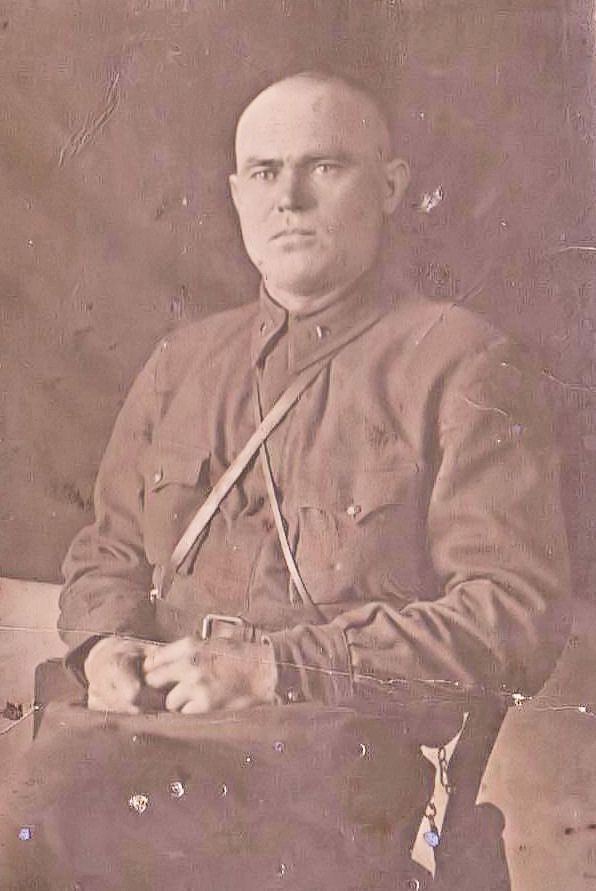     Передо мною фотография: высокий, статный мужчина в военной форме.  Мой прадед Михаил Дмитриевич Скакалин погиб, защищая Родину от фашистских захватчиков.  Он ушел  на войну уже немолодым, ему было 45 лет. Дома оставались жена и пятеро детей, среди которых был мой дед Вениамин. С первых дней войны и до  1943 года дед бил немцев. Он воевал в пехоте.  Ему было присвоено звание сержанта. За боевые заслуги, за отвагу и героизм  он был награжден медалями и нагрудными знаками. С фронта он писал бабушке, что они бьют врага, что победа будет за нами.  Он мечтал о том, как вернется домой после войны, как они хорошо и дружно заживут всей семьей. В середине  194З года связь прервалась. А в конце года бабушке пришла похоронка, где сообщалось, что её муж героически погиб в боях за Родину. Эта фотография – все, что осталось на память о дедушке.  Так пусть будет Вечная Память погибшим нашим дедам. И мы  будем с гордостью вспоминать их – наших  героев. Мне жаль, что прадед  не дожил до наших дней, но память о нем всегда останется в моём сердце. Ведь если бы не было его, не появился бы на свет и я.  Спасибо ему  за Победу, за чистое небо, за свободу. Скакалин Антон, учащийся 6 класса МОУ «ООШ п. Чапаевский Пугачёвского района Саратовской области»